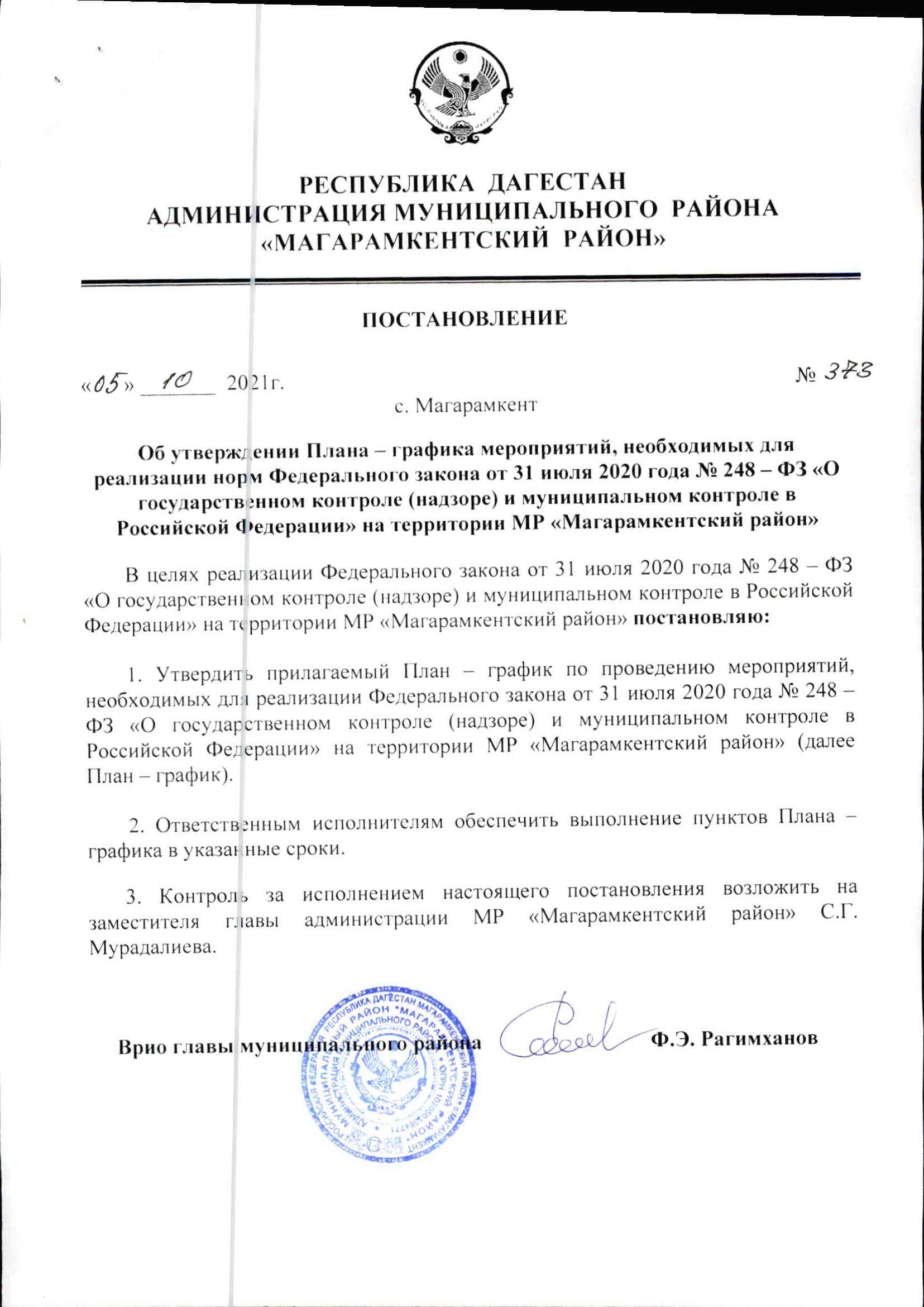                                              Утверждено                                       постановлением администрации                                        МР «Магарамкентский район»                                        от  «05»  10    2021 года   № 373   ПЛАН – ГРАФИКмероприятий, необходимых для реализации норм Федерального закона от 31 июля 2020 года № 248 – ФЗ «О государственном контроле (надзоре) и муниципальном контроле в Российской Федерации» на территории МР «Магарамкентский район» № п/пНорма Федерального закона № 248-ФЗ, предусматривающая принятие акта Вид акта / наименование мероприятия Предполагаемое наименование акта/ описание мероприятия Ответственный за разработку акта орган исполнительной власти Республики Дагестан / орган местного самоуправления Предполагаемый срок принятия акта / выполнения мероприятия 1235671Пункт 4части 2статьи 3Решение представительного органа муниципального образованияОб утверждении положения о виде муниципального контроля МКУ «Отдел строительства, архитектуры и ЖКХ»Инспектор земельного контроля администрации МР «Магарамкентский район» до 30.09.2021 1Пункт 4части 2статьи 3Решение представительного органа муниципального образованияО признании утратившим силу решения представительного органа муниципального образования об утверждении порядка ведения перечня видов муниципального контроля и органов местного самоуправления, уполномоченных на их осуществление  МКУ «Отдел строительства, архитектуры и ЖКХ»Инспектор земельного контроля администрации МР «Магарамкентский район»до 30.09.2021 1Пункт 4части 2статьи 3Решение органа местного самоуправленияО признании утратившим силу решения органа местного самоуправления об утверждении административного регламента осуществления вида муниципального контроля МКУ «Отдел строительства, архитектуры и ЖКХ»Инспектор земельного контроля администрации МР «Магарамкентский район»до 31.12.2021 2Часть 4,5статьи 30Утверждение ключевых показателей видов регионального государственного контроля (надзора) и муниципального контроля и их целевых значений, а также индикативных показателейОб утверждении ключевых показателей видов государственного контроля (надзора) и муниципальногоконтроля и их целевых значений, а также индикативныхпоказателейМКУ «Отдел строительства, архитектуры и ЖКХ»Инспектор земельного контроля администрации МР «Магарамкентский район»до 1.03.20223Утверждение перечня индикаторов риска по виду муниципального контроляОб утверждении перечня индикаторов риска вида муниципального контроляМКУ «Отдел строительства, архитектуры и ЖКХ»до 1.01.20224Часть 3статьи 21Утверждение форм документов, используемых контрольно - надзорными органами (при необходимости)Типовые формы документов утверждаются федеральныморганом исполнительной власти, осуществляющим функции по выработке государственной политики и нормативно - правовому регулированию в области государственного контроля (надзора) и муниципального контроляМКУ «Отдел строительства, архитектуры и ЖКХ»Инспектор земельного контроля администрации МР «Магарамкентский район»до 30.09.20215Часть 5статьи 98Внесение данных в единый реестр видов федерального государственного контроля(надзора), регионального государственного контроля (надзора), муниципального контроляФактическое внесение сведений систему МКУ «Отдел строительства, архитектуры и ЖКХ»Инспектор земельного контроля администрации МР «Магарамкентский район»до 30.09.20216Часть 2,4статьи  44Утверждение программ Профилактики рисков причинения вреда (ущерба) охраняемым законом ценностямПрограмма профилактики рисков причинения вреда (ущерба) охраняемым законом ценностямМКУ «Отдел строительства, архитектуры и ЖКХ»Инспектор земельного контроля администрации МР «Магарамкентский район»до 20.12.20216.1Размещение программы на Официальном сайте ведомства для проведения общественных слущанийРазмещение соответствующих сведений на официальном сайте контрольного (надзорного) органа в сети «Интернет», в средствах массовой информации, через личные кабинеты контролируемых лиц в государственныхинформационных   системах (при их наличии) и в иных формахМКУ «Отдел строительства, архитектуры и ЖКХ»Инспектор земельного контроля администрации МР «Магарамкентский район»до 1.10.20216.2Размещение на сайте ведомства утвержденной программы профилактикиРазмещение соответствующих сведений на официальном сайте контрольного (надзорного) органа в сети «Интернет», в средствах массовой информации, через личные кабинеты контролируемых лиц в государственныхинформационных системах (при их наличии) и в иных формахМКУ «Отдел строительства, архитектуры и ЖКХ»Инспектор земельного контроля администрации МР «Магарамкентский район»до 20.12.20217Часть 1статьи  53Утверждение проверочных листовПостановление об утверждении проверочного листа МКУ «Отдел строительства, архитектуры и ЖКХ»Инспектор земельного контроля администрации МР «Магарамкентский район»до 1.03.2022 8Часть 1статьи  33Утверждение актов, предусмотренныхпостановлением Правительства Российской Федерации  от 29.12.2020 № 2328 «О порядке аттестации экспертов, привлекаемых к осуществлению экспертизы в целях государственного контроля (надзора), муниципального контроля» (далее - постановление № 2328)"* (при необходимости)Требования к утверждению устанавливаются Правительством Российской ФедерацииМКУ «Отдел строительства, архитектуры и ЖКХ»Инспектор земельного контроля администрации МР «Магарамкентский район»к дате вступления в силу положений о видах контроля 9Статья 46Размещение на официальном сайте в сети «Интернет» сведений, предусмотренныхстатей 46 Федерального закона № 248-ФЗРазмещение соответствующих сведений на официальном сайте контрольного (надзорного) органа в сети «Интернет», в средствах  массовой информации, через личные  кабинеты контролируемых лиц в государственных информационных системах (при их наличии) и в иных формах МКУ «Отдел строительства, архитектуры и ЖКХ»Инспектор земельного контроля администрации МР «Магарамкентский район»до 01.10.2021, далее - помере необходимости10Часть 1статьи  33Представление на согласование в органы прокуратуры плана проведения плановыхконтрольных (надзорных) мероприятий на очередной календарный год, в порядке,предусмотренном постановлением Правительства Российской Федерации от31.12.2020 № 2428 «О порядке формирования плана проведения плановых контрольных (надзорных) мероприятий на очередной календарный год, его согласования с органами прокуратуры, включения в него и исключения из него контрольных (надзорных) мероприятий в течение года»Проект ежегодного плана представления на согласование в органы прокуратуры МКУ «Отдел строительства, архитектуры и ЖКХ»Инспектор земельного контроля администрации МР «Магарамкентский район»до 1.10.2021